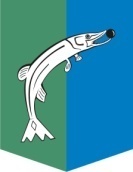 АДМИНИСТРАЦИЯСЕЛЬСКОГО ПОСЕЛЕНИЯ НИЖНЕСОРТЫМСКИЙСургутского районаХанты – Мансийского автономного округа - ЮгрыПОСТАНОВЛЕНИЕ«26» января 2023 года                                                                                        № 32п. НижнесортымскийО внесении изменении	 в постановлениеадминистрации сельского поселенияНижнесортымский от 12.02.2018 № 51	В соответствии с Федеральным законом от 29.12.2022 № 604 «О внесении изменений в отдельные законодательные акты Российской Федерации»:	1. Внести в постановление администрации сельского поселения Нижнесортымский от 12.02.2018 № 51 «О порядке принятия  решений о заключении концессионных соглашений» следующие изменения:1.1. В пункте 4 слова «Л.А. Милютину» заменить словами «Конькову Ю.В.».1.2. Пункт 2.9 приложения к постановлению изложить в новой редакции:«2.9. После поступления информации от отраслевых органов уполномоченный орган не позднее 10 календарных дней организует заседание рабочей группы, на котором принимает одно из следующих решений:1) возможности заключения концессионного соглашения на представленных в предложении о заключении концессионного соглашения условиях;2) возможности заключения концессионного соглашения на иных условиях;3) невозможности заключения концессионного соглашения с указанием основания отказа.Решения, предусмотренные настоящим пунктом, принимаются в форме постановления администрации поселения  на основании протокола заседания рабочей группы.».	2.   Обнародовать настоящее постановление и разместить на официальном сайте администрации сельского поселения Нижнесортымский.	3. Настоящее постановление вступает в силу после его обнародования.И.п.главы поселенияЕ.А.Волошина